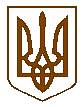 ЧЕРГОВІ МІСЦЕВІ ВИБОРИ25 жовтня 2020 рокуЛьвівська обласна територіальна виборча комісіяЛьвівська областьПОСТАНОВАЛьвівська обласна радавул. Володимира Винниченка, 18, м. Львів09 год. 20 хв.05 вересня 2020 року									№ 5Про утворення територіальних виборчих округів, встановлення їхніх меж, єдиної нумерації та орієнтовної кількості виборців в окрузі для організації виборів депутатів обласної ради при проведенні чергових виборів депутатів Львівської обласної ради 25 жовтня 2020 рокуВідповідно до частини четвертої статті 33; пункту 1 частини першої статті 196; частини третьої статті 197; пункту 2 частини першої, частин третьої, четвертої, шостої статті 201; пункту 2 частини другої статті 206; частини п’ятої статті 219 Виборчого кодексу України, враховуючи Постанову Верховної Ради України від 17 липня 2020 року № 807-ІХ "Про утворення та ліквідацію районів", керуючись постановою Центральної виборчої комісії від 28 серпня 2020 року № 204 "Про Роз’яснення щодо утворення виборчих округів для організації і проведення місцевих виборів", Львівська обласна територіальна виборча комісія  п о с т а н о в л я є:1. Визначити на підставі відомостей органів ведення Державного реєстру виборців Львівської області кількість територіальних виборчих округів – дев’ять, що утворюються для організації виборів депутатів обласної ради при проведенні чергових виборів депутатів Львівської обласної ради 25 жовтня 2020 року.2. Утворити територіальні виборчі округи, встановити їхні межі, єдину нумерацію та орієнтовну кількість виборців в окрузі для організації виборів депутатів обласної ради при проведенні чергових виборів депутатів Львівської обласної ради 25 жовтня 2020 року, згідно з Додатком.3. Цю постанову разом з Додатком, що стосується відповідного регіону Львівської області, невідкладно надіслати Центральній виборчій комісії, районним державним адміністраціям Львівської області для доведення до відома відповідних територіальних виборчих комісій, а також оприлюднити на офіційному веб-сайті Львівської обласної ради та веб-сайті Агенції інформації та аналітики «Гал-інфо».Голова Львівської обласної ТВК				Андрій ЛОЗИНСЬКИЙСекретар Львівської обласної ТВК				Марія БУЛКАДодатокдо постанови Львівської обласноїтериторіальної виборчої комісіївід 5 вересня 2020 року № 5ПЕРЕЛІКтериторіальних виборчих округів для організації виборів депутатів обласної ради при проведенні чергових виборів депутатів Львівської обласної ради25 жовтня 2020 року* – Орієнтовна кількість виборців у складі громади (населеного пункту).Секретар Львівської обласної ТВК					Марія БУЛКАНомер терито-ріального виборчого округуОпис меж територіального виборчого округуОрієнтовна кількість виборців в окрузі1Дрогобицький район (у складі територій Бориславської міської громади (30 264)*, Дрогобицької міської громади (86 168), Меденицької селищної громади (13 827), Східницької селищної громади (13 832), Трускавецької міської громади (24 535))168 6262Золочівський район (у складі територій Бродівської міської громади (30 778), Буської міської громади (23 012), Заболотцівської сільської громади (4 972), Золочівської міської громади (37 765), Красненської селищної громади (13 557), Підкамінської селищної громади (8 630), Поморянської селищної громади (5 118))123 8323Львівський район (у складі територій Бібрської міської громади (14 499), Великолюбінської селищної громади (7 279), Глинянської міської громади (7 562), Городоцької міської громади (32 930), Давидівської сільської громади (15 849), Добросинсько-Магерівської селищної громади (11 546), Жовківської міської громади (25 611), Жовтанецької сільської громади (8 940), Зимноводівської сільської громади (16 714), Кам’янка-Бузької міської громади (16 499), Комарнівської міської громади (10 553), Куликівської селищної громади (8 963), Мурованської сільської громади (7 233), Новояричівської селищної громади (13 928), Оброшинської сільської громади (5 863), Перемишлянської міської громади (20 061), Підберізцівської сільської громади (5 806), Пустомитівської міської громади (12 778), Рава-Руської міської громади (18 760), Сокільницької сільської громади (7 302), Солонківської сільської громади (12 566), Щирецької селищної громади (7 979))289 2214Львівський район (у складі територій Львівської міської громади – Галицький район м. Львова (41 624); Залізничний район м. Львова (100 614), смт. Рудно (5 929); Шевченківський район м. Львова (120 447), смт. Брюховичі (6 095); с. Рясне-Руське, с. Підрясне (2 076); с. Зарудці (501), с. Зашків (1 138), с. Завадів (192), с. Гряда, с. Воля-Гомулецька (1 258), с. Збиранка, с. Малі Грибовичі (486), с. Великі Грибовичі (1 341), с. Ситихів (274), с. Малі Підліски (544), с. Малехів (2 298), м. Дубляни (6 067))290 8845Львівський район (у складі територій Львівської міської громади – Личаківський район м. Львова (72 482), м. Винники (13 090); с. Лисиничі (1 994), с. Підбірці (2 295); Сихівський район м. Львова (118 747), Франківський район м.Львова (114 815))323 4236Самбірський район (у складі територій Бісковицької сільської громади (14 109), Боринської селищної громади (16 860), Добромильської міської громади (14 060), Новокалинівської міської громади (9 979), Ралівської сільської громади (11 135), Рудківської міської громади (18 849), Самбірської міської громади (28 336), Старосамбірської міської громади (16 429), Стрілківської сільської громади (10 886), Турківської міської громади (17 733), Хирівської міської громади (11 759))157 5357Стрийський район (у складі територій Гніздичівської селищної громади (5 824), Грабовецько-Дулібівської сільської громади (9 045), Жидачівської міської громади (14 595), Журавненської селищної громади (9 300), Козівської сільської громади (8 627), Миколаївської міської громади (25 642), Моршинської міської громади (10 335), Новороздільської міської громади (25 030), Розвадівської сільської громади (9 548), Сколівської міської громади (15 715), Славської селищної громади (11 290), Стрийської міської громади (72 549), Тростянецької сільської громади (5 950), Ходорівської міської громади (20 641))244 0918Червоноградський район (у складі територій Белзької міської громади (10 901), Великомостівської міської громади (12 241), Добротвірської селищної громади (8 617), Лопатинської селищної громади (8 787), Радехівської міської громади (26 234), Сокальської міської громади (39 725), Червоноградської міської громади (67 012))173 5179Яворівський район (у складі територій Івано-Франківської селищної громади (16 043), Мостиської міської громади (25 669), Новояворівської міської громади (36 077), Судововишнянської міської громади (9 981), Шегинівської сільської громади (8 393), Яворівської міської громади (40 542))136 705